Общеколледжные мероприятия на сентябрь 2016 . 1 сентября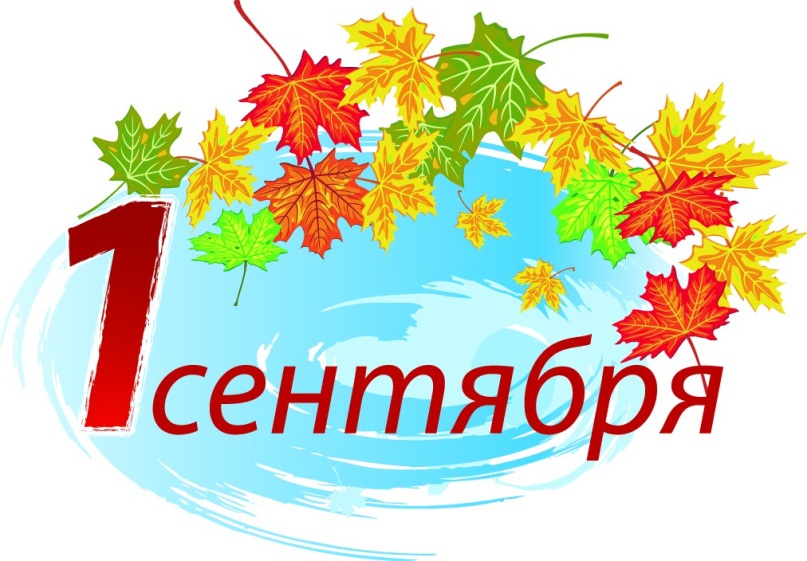 Торжественная линейка, посвященная Всероссийскому празднику 1 сентября - Дню знаний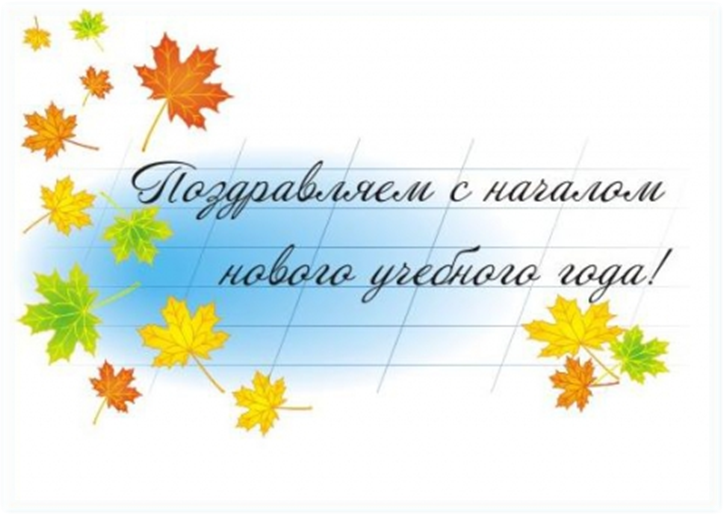 Экскурсия в Лебедянский краеведческий музей 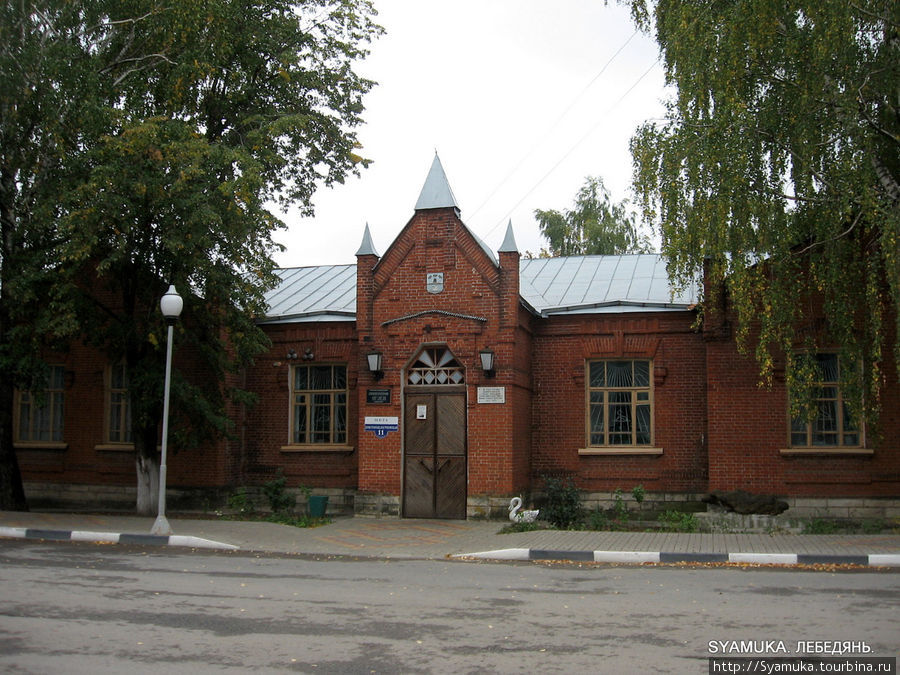 3 сентябряДень солидарности в борьбе с терроризмом 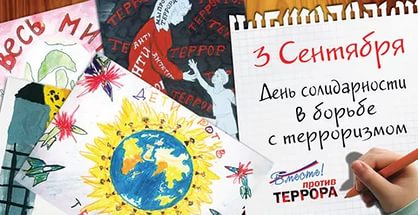 5 сентябряЛекция антитеррористической направленности для студентов педколледжа представителя правоохранительных органов Лебедянского района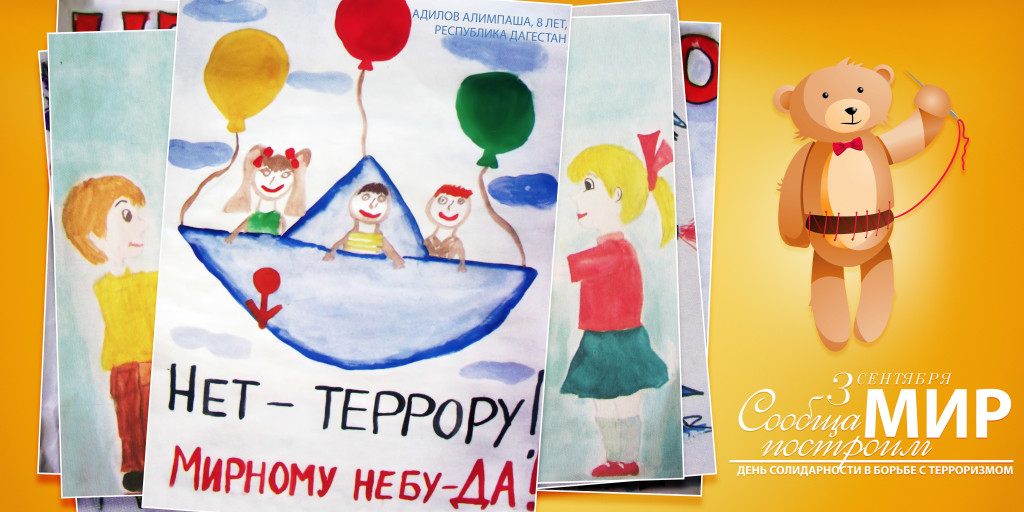 Осенний легкоатлетический кросс - лично-командное первенство колледжа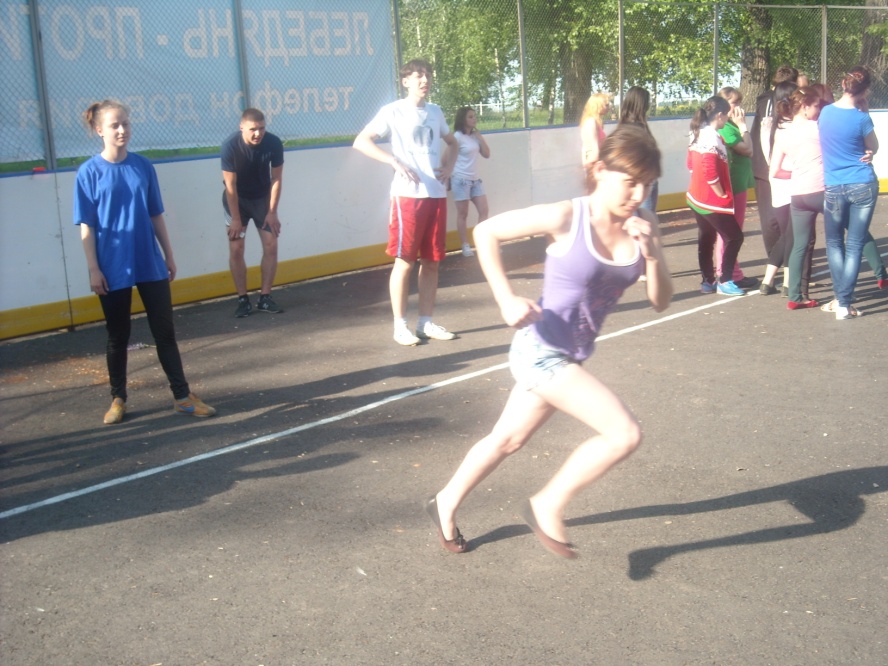 12 сентября День молодого избирателя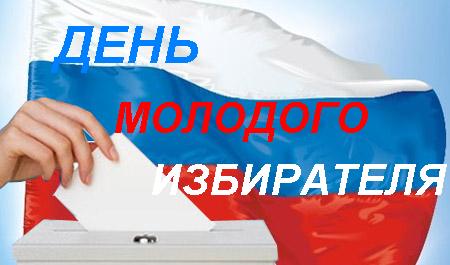 11сентябряКонкурс листовок и плакатов в рамках Всероссийского дня трезвости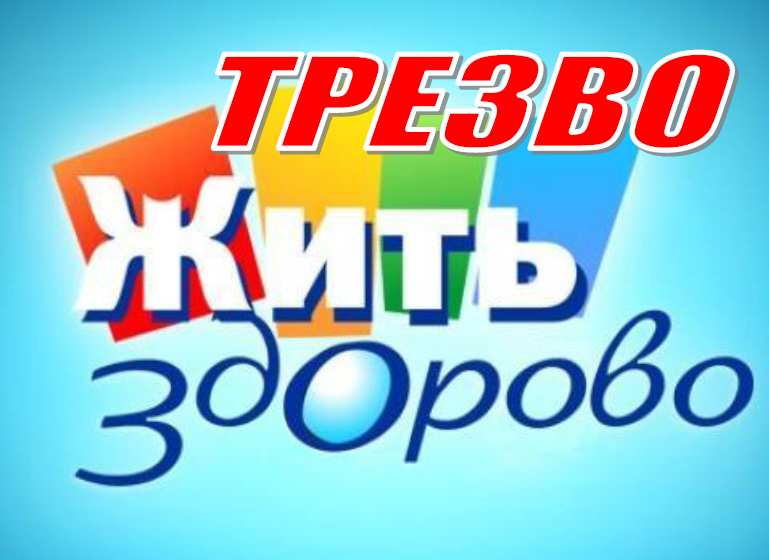 09.09-16.09.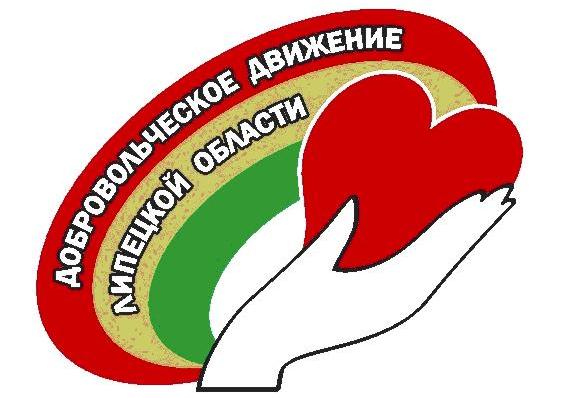 Осенняя неделя молодежного служения20 сентябряПосвящение в студенты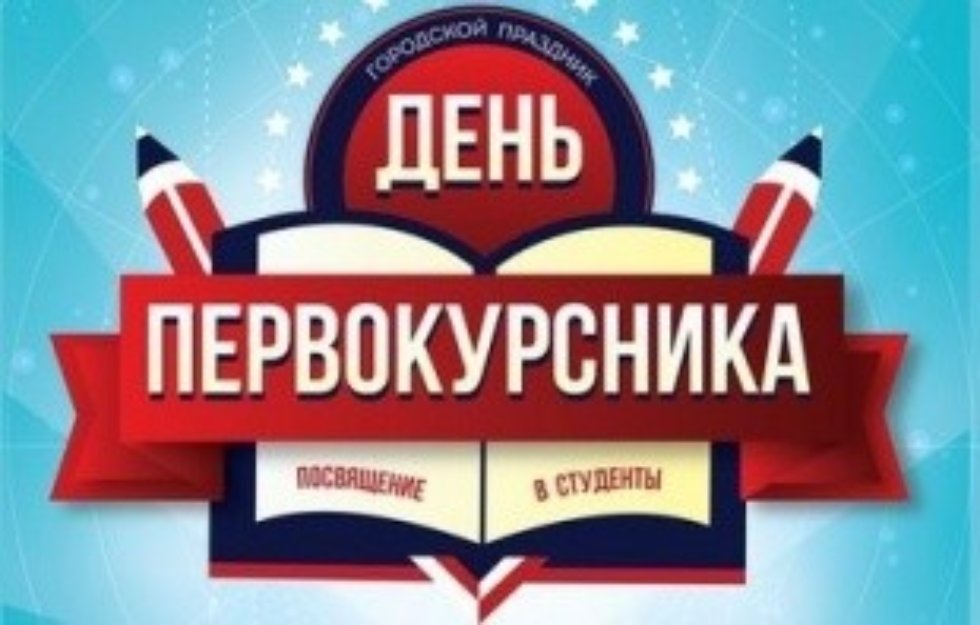 27 сентября Открытый классный час, посвященный Дню воспитателя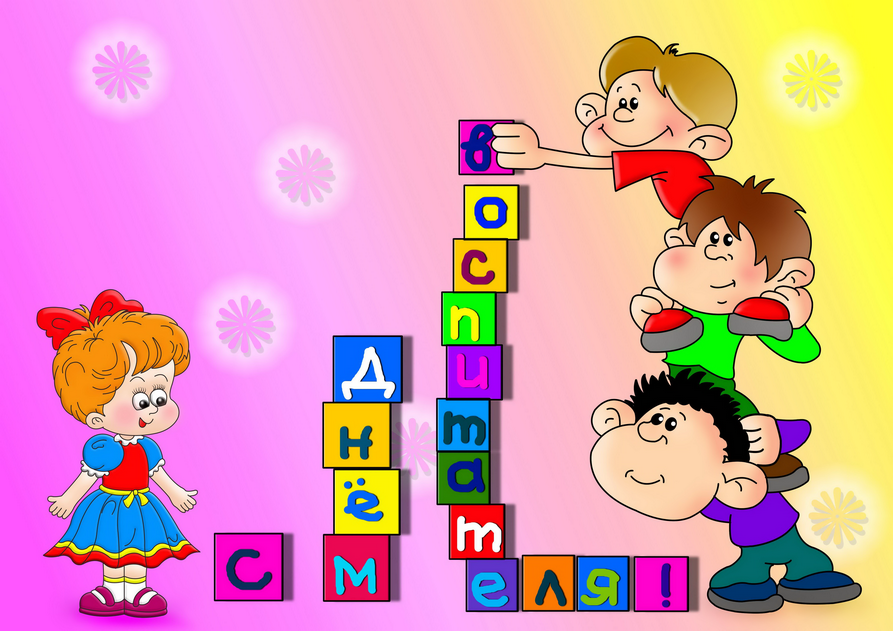 27 сентябряОткрытый классный час, посвященный Дню туризма 	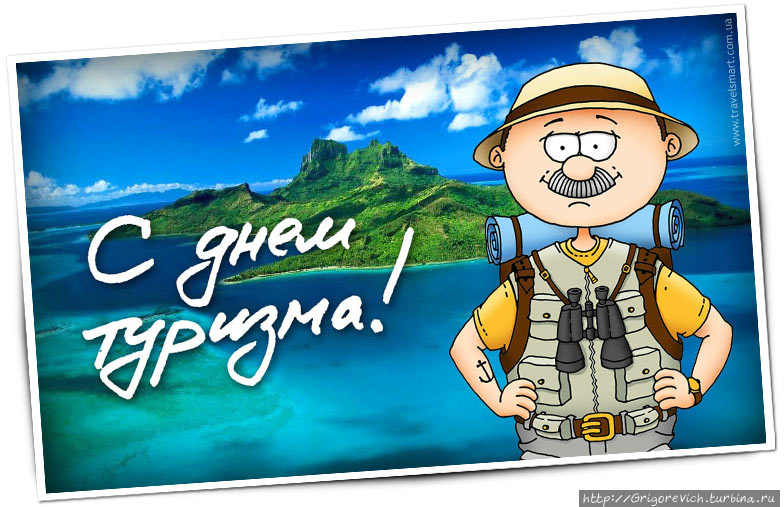 